		Agreement			Concerning the Adoption of Harmonized Technical United Nations Regulations for Wheeled Vehicles, Equipment and Parts which can be Fitted and/or be Used on Wheeled Vehicles and the Conditions for Reciprocal Recognition of Approvals Granted on the Basis of these United Nations Regulations*(Revision 3, including the amendments which entered into force on 14 September 2017)_________		Addendum 42 – UN Regulation No. 43		Revision 4 - Amendment 3Supplement 7 to the 01 series of amendments – Date of entry into force: 16 October 2018		Uniform provisions concerning the approval of safety glazing materials and their installation on vehiclesThis document is meant purely as documentation tool. The authentic and legal binding text is: ECE/TRANS/WP.29/2018/15._________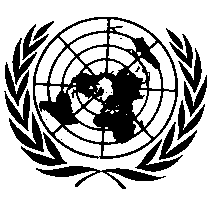 UNITED NATIONSAnnex 21Table 2, amend to read:""E/ECE/324/Rev.1/Add.42/Rev.4/Amend.3−E/ECE/TRANS/505/Rev.1/Add.42/Rev.4/Amend.3E/ECE/324/Rev.1/Add.42/Rev.4/Amend.3−E/ECE/TRANS/505/Rev.1/Add.42/Rev.4/Amend.32 November 2018Seat-back angle(in °)Horizontal 
coordinatesXVertical 
coordinatesZSeat-back angle(in °)Horizontal
coordinatesXVertical
coordinatesZ5678910111213141516171819202122- 186 mm- 177 mm- 167 mm- 157 mm- 147 mm- 137 mm- 128 mm- 118 mm- 109 mm-  99 mm-  90 mm-  81 mm-  72 mm-  62 mm-  53 mm-  44 mm-  35 mm-  26 mm28 mm27 mm27 mm27 mm26 mm25 mm24 mm23 mm22 mm21 mm20 mm18 mm17 mm15 mm13 mm11 mm 9 mm 7 mm232425262728293031323334353637383940- 18 mm-  9 mm0 mm9 mm17 mm26 mm34 mm43 mm51 mm59 mm67 mm76 mm84 mm92 mm100 mm108 mm115 mm123 mm   5 mm   3 mm   0 mm-  3 mm-  5 mm-  8 mm- 11 mm- 14 mm- 18 mm- 21 mm- 24 mm- 28 mm- 32 mm- 35 mm- 39 mm- 43 mm- 48 mm- 52 mm